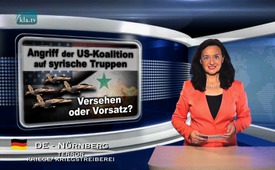 Amerikaanse coalitie-aanval op Syrische troepen: vergissing of gepland?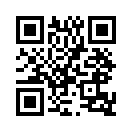 Op zaterdag 17 september werd een steunpunt van het Syrische leger gebombardeerd door de  zogenaamde 'anti-IS-coalitie' die door Amerika wordt geleid. Bij de luchtaanval kwamen minstens 62 Syrische soldaten om het leven en bovendien werden 100 soldaten gewond. Meteen na de luchtaanvallen volgde een grondoffensief op de Syrische stellingen. De Russische leiders reageerde verontwaardigd op dit voorval en riep een spoedzitting van de VN - Veiligheidsraad bijeen.Op zaterdag 17 september werd een steunpunt van het Syrische leger gebombardeerd door de  zogenaamde 'anti-IS-coalitie' die door Amerika wordt geleid. Bij de luchtaanval kwamen minstens 62 Syrische soldaten om het leven en bovendien werden 100 soldaten gewond. Meteen na de luchtaanvallen volgde een grondoffensief op de Syrische stellingen. De Russische leiders reageerde verontwaardigd op dit voorval en riep een spoedzitting van de VN - Veiligheidsraad bijeen.
Amerika gaf toe dat bij deze operatie hoogstwaarschijnlijk de Syrische troepen per vergissing zijn getroffen. De woordvoerder van het Amerikaanse Centrale Commando benadrukte:  
"De coalitie zou nooit met opzet luchtaanvallen uitvoeren op een bekende Syrische militaire eenheid." Ruim een week na dit voorval zijn er steeds meer stemmen die deze uitspraak van Amerika - dat het om een vergissing zou gaan - weerspreken. 
De Syrische president Bashar al-Assad zei het volgende:
“Het is geen toeval dat niet één, maar vier vliegtuigen ongeveer een uur - en zelfs langer - de stellingen van de Syrische soldaten aanvielen. Een fout kan geen uur duren.”
Journaliste en politiek expert voor aangelegenheden in het Nabije Oosten, Hafsa Kara-Mustapha, gelooft ook niet in een vergissing. Volgens haar verklaring maakt de positioneringtechniek het voor de coalitie mogelijk, met bijna honderd procent nauwkeurig te kunnen onderscheiden welke stelling bij welke groepering gepositioneerd is. 
Ook verschillende diplomaten, zoals de voormalige consul van Turkije in Mosoel, Aydin Selcen, of de Russische gezant bij de VN, Churkin, beoordelen de Amerikaanse versie van de voorvallen nl. dat de aanvallen door IS werden uitgevoerd, als weinig geloofwaardig. Churkin uitte zijn twijfel dat het voor de Amerikaanse strijdkrachten ineens belangrijk zou zijn om het Syrische leger te verdedigen tegen de troepen van IS. 
De woordvoerster van het Russische ministerie van buitenlandse zaken, Sacharova, becommentarieerde het voorval met de woorden:
“Vroeger zouden  wij vermoed hebben dat met dit voorval, het Al-Nusra_Front in bescherming zou worden genomen.  Nu komen wij echter tot een, voor de hele wereld, verschrikkelijke vaststelling: het Witte Huis verdedigt (steunt)IS.”
Dat zijn natuurlijk harde beschuldigingen van de Russische kant, beste kijkers.
Bekijkt men echter het verloop van het conflict, dan past dit voorval heel goed in het totaalbeeld.  De handelswijze van het Amerikaanse leger in heel deze controverse, wekte tot nu toe niet echt de indruk dat zij IS écht willen bedwingen. Terwijl Amerika en haar geallieerden bijvoorbeeld Libië in slechts zeven maanden helemaal plat bombardeerden, had  IS in Syrië nog terrein gewonnen, één jaar na het begin van de luchtluchtaanvallen van de Amerikaanse coalitie. Pas na Russisch ingrijpen kon IS worden teruggedrongen en het Syrische leger kon succesvol aanvallen tegen de terroristen doorvoeren. Maar in plaats van zich te verheugen over het succes tegen de zogezegde gemeenschappelijke rivaal IS, liet Amerika - in samenwerking met de westerse media en politici - geen goed woord voor de Russische luchtaanvallen.
Dit voedt de twijfel dat het de westerse geallieerden er helemaal niet om gaat, IS te bestrijden, maar om het afzetten van Bashar al-Assad, die door het volk rechtmatig is gekozen. Nadat  afgelopen tijd de Syrische troepen weer meer de overhand wonnen, werd nu, na de aanval op de Syrische soldaten door de coalitie, geleid door Amerika, weer over een nieuwe rode streep gegaan. Dat bovendien de strijders van IS snel klaar stonden om onmiddellijk na de luchtaanval hun grondoffensief door te voeren, steunt de these van hen die vermoeden dat
Amerika een doelgericht plan heeft. Zij verwijten de Amerikaanse regering IS heimelijk te ondersteunen om zo hun overwicht in de regio te kunnen uitbouwen.
Het is nu aan Amerika om het voorval volledig op te helderen en overtuigend het tegendeel te bewijzen. Als dit niet lukt, dan zal de VN-veiligheidsraad zijn positie opnieuw moeten overdenken. Het zou eveneens tijd zijn voor de Duitse regering om het Duitse leger uit de coalitie terug te trekken omdat het mandaat van de Bondsdag verstrekt werd voor de strijd tégen de terreurorganisatie IS en niet voor de strijd tégen het Syrische leger. Een dergelijk mandaat komt overeen met een onrechtmatige aanvalsoorlog, zoals beschreven in artikel 26 van de Duitse grondwet, en is daarom strafbaar.door Thomas Z.Bronnen:http://www.tagesschau.de/ausland/un-syrien-111.html
https://de.sputniknews.com/politik/20160922/312667866/assad-ausserung-usa-syrien-luege.html
https://de.sputniknews.com/panorama/20160918/312601466/us-angriff-syrien-kein-fehler.html
https://de.sputniknews.com/panorama/20160918/312599148/usa-syrien-tschurkin.html
https://de.sputniknews.com/politik/20160920/312639013/diplomat-tuerkei-angriff-usa-verantwortung.html
https://de.sputniknews.com/panorama/20160924/312687471/usa-entschuldigung-assad.html
www.tagesschau.de/inland/is-syrien-bundestag-105.html

www.kla.tv/5486D
http://www.kla.tv/8413D 
http://www.kla.tv/6742NLDit zou u ook kunnen interesseren:---Kla.TV – Het andere nieuws ... vrij – onafhankelijk – ongecensureerd ...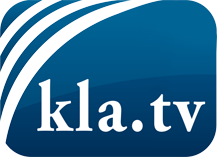 wat de media niet zouden moeten verzwijgen ...zelden gehoord van het volk, voor het volk ...nieuwsupdate elke 3 dagen vanaf 19:45 uur op www.kla.tv/nlHet is de moeite waard om het bij te houden!Gratis abonnement nieuwsbrief 2-wekelijks per E-Mail
verkrijgt u op: www.kla.tv/abo-nlKennisgeving:Tegenstemmen worden helaas steeds weer gecensureerd en onderdrukt. Zolang wij niet volgens de belangen en ideologieën van de kartelmedia journalistiek bedrijven, moeten wij er elk moment op bedacht zijn, dat er voorwendselen zullen worden gezocht om Kla.TV te blokkeren of te benadelen.Verbindt u daarom vandaag nog internetonafhankelijk met het netwerk!
Klickt u hier: www.kla.tv/vernetzung&lang=nlLicence:    Creative Commons-Licentie met naamgeving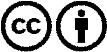 Verspreiding en herbewerking is met naamgeving gewenst! Het materiaal mag echter niet uit de context gehaald gepresenteerd worden.
Met openbaar geld (GEZ, ...) gefinancierde instituties is het gebruik hiervan zonder overleg verboden.Schendingen kunnen strafrechtelijk vervolgd worden.